                                                                                   Załącznik                                                                                                         do Zarządzenia  Prezydenta  Olsztyna                                                                                                                                                                                                                      Nr 201 z dnia 9 czerwca 2023 r.                                                                                  WYTYCZNEPREZYDENTA OLSZTYNA do realizacji zadań z zakresu bezpieczeństwa powszechnego, zarządzania kryzysowego i  ochrony ludności w 2023 roku.PODSTAWOWE AKTY NORMATYWNO - PRAWNE:1. Ustawa z dnia 26 kwietnia 2007 r. o zarządzaniu kryzysowym (t.j. Dz.U.2023.122),2. Ustawa z dnia 18 kwietnia 2002 r. o stanie klęski żywiołowej (Dz.U.2017.1897),3. Ustawa z dnia 8 marca 1990 r., o samorządzie gminnym (t.j. Dz.U.2023.40 ze zm.)4. Rozporządzenie Rady Ministrów z dnia 7 stycznia 2013 r.  w sprawie systemów wykrywania skażeń i powiadamiania o ich wystąpieniu oraz właściwości organów w tych sprawach ( Dz.U.2013. 96),5. Zarządzenie Nr 372 Wojewody Warmińsko – Mazurskiego z dnia  6 grudnia 2022 r. w sprawie realizacji zadań z zakresu bezpieczeństwa powszechnego, zarządzania kryzysowego i ochrony ludności w województwie w 2023 r.CEL I ZAMIAR DZIAŁANIA W ROKU  2023.l. Celem działania w 2023 roku jest:1.1 . W zakresie zarządzania kryzysowego oraz planowania cywilnego:- usprawnianie systemu obiegu informacji o zdarzeniach kryzysowych na terenie miasta   Olsztyna, stała aktualizacja dokumentów planistycznych oraz kontynuacja działań   zabezpieczających związanych z przyjmowaniem uchodźców na terenie Miasta Olsztyna. W zakresie bezpieczeństwa powszechnego:- prowadzenie nadzoru nad wykonywaniem zadań w zakresie bezpieczeństwa i porządku publicznego, w tym: zapewnienie bezpieczeństwa na obszarach wodnych, wzmożenie nadzoru nad organizowanymi imprezami masowymi i zgromadzeniami na terenie miasta Olsztyna oraz nad realizacją zadań przez Straż Miejską.- prowadzenie szeroko pojętych działań profilaktycznych w obszarze bezpieczeństwa publicznego.1.3. W zakresie ochrony ludności:modernizowanie i rozbudowa miejskiego systemu monitoringu wizyjnego.wdrożenie zapisów Planu Działania Miejskiego Punktu Dystrybucji w przypadku zdarzeń radiacyjnych.zintensyfikowanie działań w zakresie edukacji, w tym edukacji społeczeństwa w ramach powszechnej samoobrony ludności1.4. W zakresie szkoleń i ćwiczeń:popularyzowanie problematyki bezpieczeństwa powszechnego, zarządzania kryzysowego i ochrony ludności wśród młodzieży;doskonalenie umiejętności praktycznych pracowników Urzędu w zakresie zadań realizowanych w obszarze zarządzania kryzysowego oraz ochrony ludności;doskonalenie umiejętności i znajomości zasad udzielania pierwszej pomocy;rozliczenie z realizacji zadań z zakresu bezpieczeństwa publicznego, zarządzania kryzysowego i ochrony ludności oraz przedstawienie wytycznych do działalności na kolejny rok.W zakresie zabezpieczenia logistycznego: - zakończenie zakupu sprzętu, wyposażenia i środków technicznych na potrzeby realizacji zadań ochrony ludności, zarządzania kryzysowego i zadań przeciwpowodziowych a tym samym zakończenie projektu budowy i wyposażenia Regionalnego Magazynu Kryzysowego.NAJWAŻNIEJSZE PRZEDSIĘWZIĘCIA W ZAKRESIE:Najważniejsze przedsięwzięcia przewidziane do realizacji w roku 2023 :W zakresie zarządzania kryzysowego oraz planowania cywilnego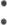 analiza zagrożeń na potrzeby prezydenta oraz podejmowanie działań mających na celu przeciwdziałanie im, reagowanie w przypadku wystąpienia oraz usunięcie ich skutków,aktualizacja Miejskiego Planu Zarządzania Kryzysowego (tworzenie procedur i modułów), na podstawie analizy zagrożeń oraz zmian uwarunkowań zewnętrznych,aktualizacja zestawienia zasobów możliwych do użycia w sytuacji kryzysowej pozostających w dyspozycji Prezydenta Olsztyna,bieżąca aktualizacja Planu Operacyjnego Ochrony Przed Powodzią Miasta Olsztyna,udział w wiosennych i jesiennych przeglądach urządzeń wodnych, organizacja pracy i posiedzeń Miejskiego Zespołu Zarządzania Kryzysowego oraz wspomaganie realizacji funkcji Prezydenta Olsztyna jako Przewodniczącego Miejskiego Zespołu Zarządzania Kryzysowego,przeprowadzanie wewnętrznych, specjalistycznych szkoleń doskonalących przeznaczonych dla dyżurnych Regionalnego Centrum Bezpieczeństwa,monitorowanie, dokumentowanie i analizowanie zagrożeń epidemicznych i epizootycznych występujących w Olsztynie,monitorowanie zdarzeń związanych z ujawnianiem i unieszkodliwieniem niewybuchów i niewypałów na terenie Olsztyna,prowadzenie spraw związanych z działalnością Ochotniczej Straży Pożarnej w Gutkowie,aktualizacja planu wprowadzenia ograniczeń w zakresie obrotu paliwami i zmniejszenia zużycia paliw w wytypowanych zakładach pracy miasta – do 31.08,permanentna aktualizacja baz danych na potrzeby zarządzania kryzysowego, utrzymanie w sprawności technicznej i gotowości do działania Miejskiego Centrum Kierowania,Utrzymywanie i organizacja obiektów na terenie Olsztyna przeznaczonych na potrzeby przyjęcia uchodźców.W zakresie bezpieczeństwa powszechnego .koordynacja działań, monitoring i analiza zagrożeń oraz prowadzenie sprawozdawczości w celu poprawy bezpieczeństwa publicznego na terenie Olsztyna,przeprowadzenie otwartego konkursu ofert na zapewnienie bezpieczeństwa nad wodą, podpisywanie umów z dofinansowanymi podmiotami, analiza sprawozdawczości w tym obszarze oraz organizacja i prowadzenie kontroli wydatkowania przedmiotowych środków,podejmowanie inicjatyw na rzecz poprawy bezpieczeństwa publicznego na terenie Olsztyna,nadzór nad bezpieczeństwem imprez masowych, organizowanych na terenie Olsztyna, w tym ocena i monitorowanie ww. imprez oraz ocena przedsięwzięcia na miejscu, w celu zapewnienia właściwego stanu bezpieczeństwa i porządku publicznego podczas organizacji ww. imprez, a także po zaistnieniu przesłanek wszczynanie postępowań i wydawanie decyzji administracyjnych dotyczących zakazu przeprowadzania lub przerywanie imprez masowych.organizacja pracy i obsługa merytoryczno-administracyjna posiedzeń Zespołu ds. Koordynacji Bezpieczeństwa Imprez i Zgromadzeń,realizacja i koordynowanie założeń Miejskiego Programu Zapobiegania Przestępczości oraz Ochrony Bezpieczeństwa Obywateli i Porządku Publicznego „Bezpieczny Olsztyn” i  programu rządowego „Razem Bezpieczniej”,prace nad przygotowaniem Strategii Bezpieczeństwa Ruchu Drogowego (program operacyjny na lata 2023 – 2030) i organizacja pracy Miejskiej Rady BRD,prowadzenie spraw związanych z nadzorem Prezydenta Olsztyna nad funkcjonowaniem Straży Miejskiej, realizacja Rozporządzenia Ministra Sprawiedliwości w sprawie podmiotów w których wykonywana jest kara ograniczenia wolności oraz praca społecznie użyteczna,W zakresie ochrony ludności .dokonanie analizy możliwości realizacji zadań w czasie stanów nadzwyczajnych przez istniejące służby, inspekcje, straże, stowarzyszenia, przedsiębiorców i inne instytucje usługowe niezbędne do funkcjonowania ludności na danym terenie,kontynuowanie i pogłębianie współdziałania pomiędzy podmiotami odpowiedzialnymi za realizację zadań ochrony ludności,zapewnienie działania systemu ostrzegania i alarmowania we wszystkich stanach gotowości obronnej państwa,modernizowanie i rozbudowa miejskiego systemu monitoringu wizyjnego,intensyfikacja i dostosowanie działania Powiatowego Ośrodka Analizy Danych i Alarmowania (POADA) do aktualnych potrzeb ochrony ludności, szczególnie w zakresie opracowania i dystrybucji informacji o zagrożeniu zdarzeniami NBC zgodnie z dokumentem normalizacyjnym NATO (norma ATP-45) , doskonalenie i utrwalanie wiedzy z zakresu metodyki ATP-45utrzymywanie w gotowości do działania Sieci Radiowej - w tym dokonywanie wymiany sprzętu analogowego na cyfrowy. Uczestniczenie w treningach sprawdzenia łączności,uczestniczenie w treningach Wojewódzkiego Systemu Wykrywania Skażeń i Alarmowania (dwa razy w roku),prowadzenie nasłuchu w trakcie comiesięcznych treningów systemu powszechnego ostrzegania wojsk oraz ludności cywilnej przed uderzeniami z powietrza (terminowe składanie sprawozdań z przeprowadzonego nasłuchu). Udział w treningu Systemu Powszechnego Ostrzegania Wojsk oraz Ludności Cywilnej o Zagrożeniu Uderzeniami z Powietrza (15.06, 20.07, 17,08, 21,09, 19.10, 16.11, 21.12)przeprowadzenie treningu MSA w zakresie alarmowania ludności (włączenie syren alarmowych w dniu 01 sierpnia o godz. 17.00 i w dniu 01 września o godz. 12.00), W zakresie szkoleń i ćwiczeń :przeprowadzenie etapu szkolnego Olimpiady Wiedzy o Ochrone Ludności, zgłoszenie drużyny do szczebla wojewódzkiego i udział w finale wojewódzkim, udział w Wojewódzkiej Spartakiadzie Formacji Ratownictwa Medycznego – Drużyn Sanitarnych, przeprowadzenie szkolenia/ćwiczenia dla pracowników UM Olsztyna z ewakuacji,udział w konferencji Szkoleniowej Straży Gminnych/Miejskich,szkolenie psychologów z zespołu interwencji kryzysowej – listopad 2023. W zakresie zabezpieczenia logistycznego :prowadzenie, wyposażenie i utrzymanie Regionalnego Magazyn Kryzysowego,likwidacja zbędnego i zużytego sprzętu ochrony ludności i zarządzania kryzysowego, i zdanie do magazynu W-M UW,przeprowadzenie weryfikacji, istniejących oraz ujętych w dokumentach planistycznych zasobów budownictwa ochronnego, w szczególności w zakresie ich liczby, stanu technicznego i możliwości wykorzystania w warunkach zagrożeń w porozumieniu z inspektorami nadzoru budowlanego.ZADANIA DLA MIEJSKICH JEDNOSTEK ORGANIZACYJNYCH I POZOSTAŁYCH ZAKŁADÓW PRACYW zakresie bezpieczeństwa powszechnego- podejmować inicjatywę na rzecz poprawiania bezpieczeństwa pracowników;- na bieżąco definiować i monitorować zagrożenia wynikające z usytuowania oraz  charakteru prowadzonej działalności;- raz w kwartale składać meldunki do Wydziału Bezpieczeństwa i Zarządzania Kryzysowego o stanie substancji i materiałów niebezpiecznych wykorzystywanych w produkcji;- na bieżąco analizować poziom zagrożenia systemów energetycznego, ciepłowniczego i zaopatrzenia w wodę oraz doskonalić procedury w przypadku wystąpienia awarii oraz w sytuacjach kryzysowych.  W zakresie zarządzania kryzysowego i planowania cywilnego- na bieżąco aktualizować stany funkcjonujących Zespołów Zarządzania Kryzysowego. Informację na powyższy temat przesyłać do Wydziału Bezpieczeństwa i Zarządzania Kryzysowego;- aktualizować zestawienia zasobów możliwych do użycia w sytuacji kryzysowej;-  aktywnie uczestniczyć w treningach stałego dyżuru, organizowanych przez W-M UW;W zakresie ochrony ludności- prowadzić przeglądy stanu technicznego posiadanych budowli ochronnych, w tym wydzierżawionych osobom fizycznym i prawnym ;- aktualizować plany ochrony zabytków na wypadek konfliktu zbrojnego i sytuacji kryzysowych;W zakresie szkoleń i ćwiczeń- prowadzić wewnętrzne, specjalistyczne szkolenia doskonalące z zakresu zarządzania kryzysowego i ochrony ludności;- zaplanować i prowadzić ćwiczenia z zakresu ewakuacji ludności w sytuacji wystąpienia zagrożeń miejscowych, zgodnie z Rozporządzeniem MSWiA z dnia 7 czerwca 2010 r., w sprawie ochrony przeciwpożarowej budynków, innych obiektów budowlanych i terenów (Dz.U.2023.822);- przygotować zespoły - w placówkach edukacyjnych ponadpodstawowych - do udziału w Olimpiadzie Wiedzy o Bezpieczeństwie Powszechnym, na szczeblu miejskim i wojewódzkim. 